Music in Preparation for Liturgy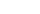 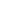 THE HOLY EUCHARISTMass setting:  William Mathias (1934-1992)Entrance RiteHymn 208 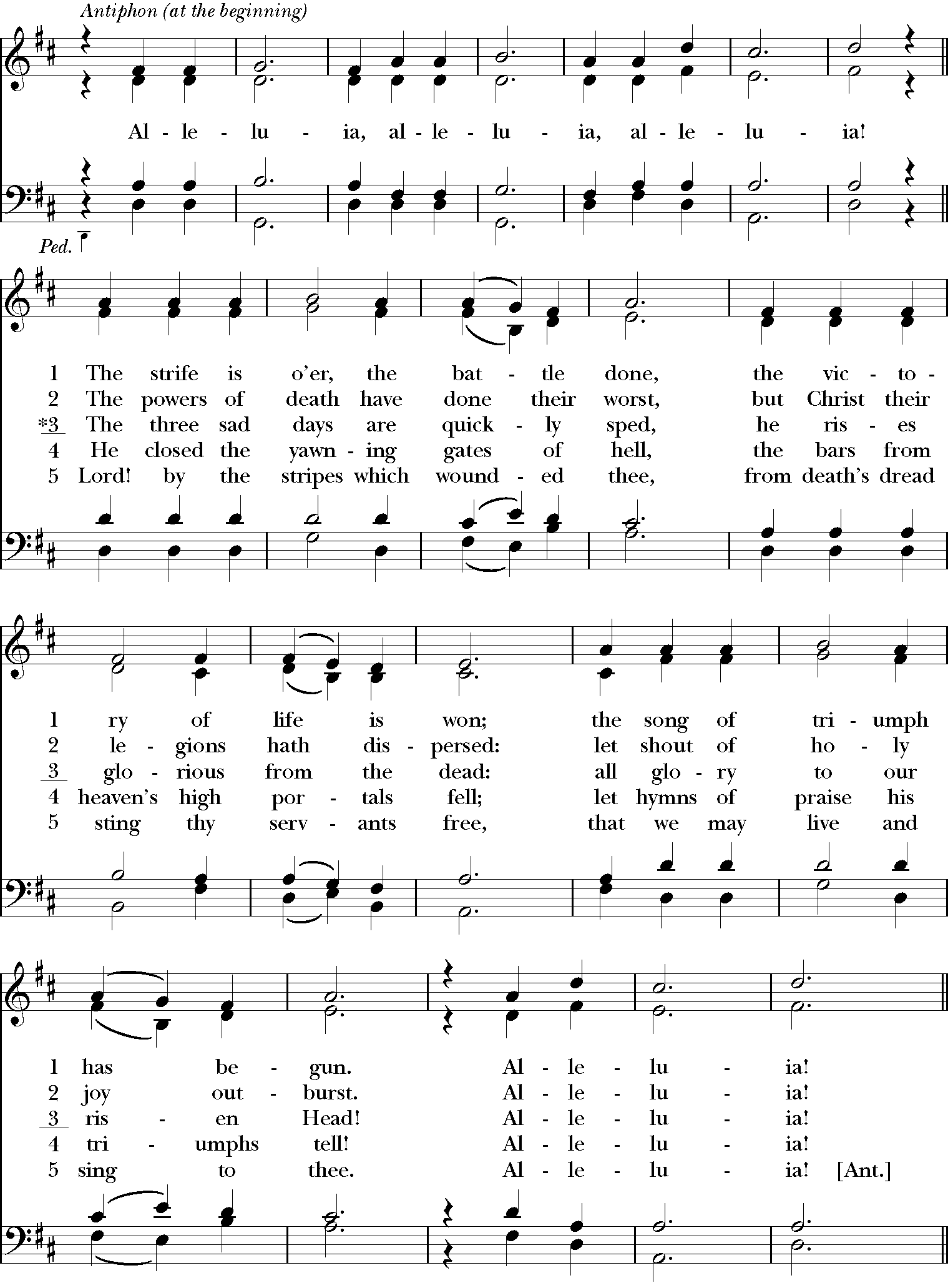 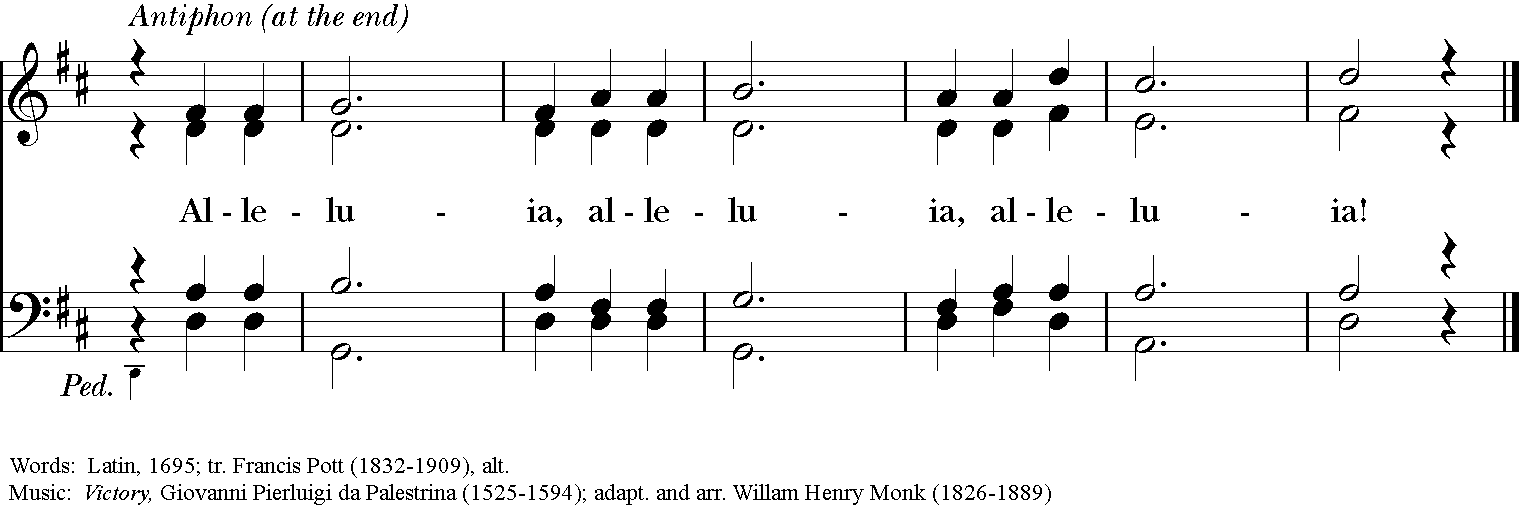 Reprinted under OneLicense.net #A-706487The Easter Acclamation	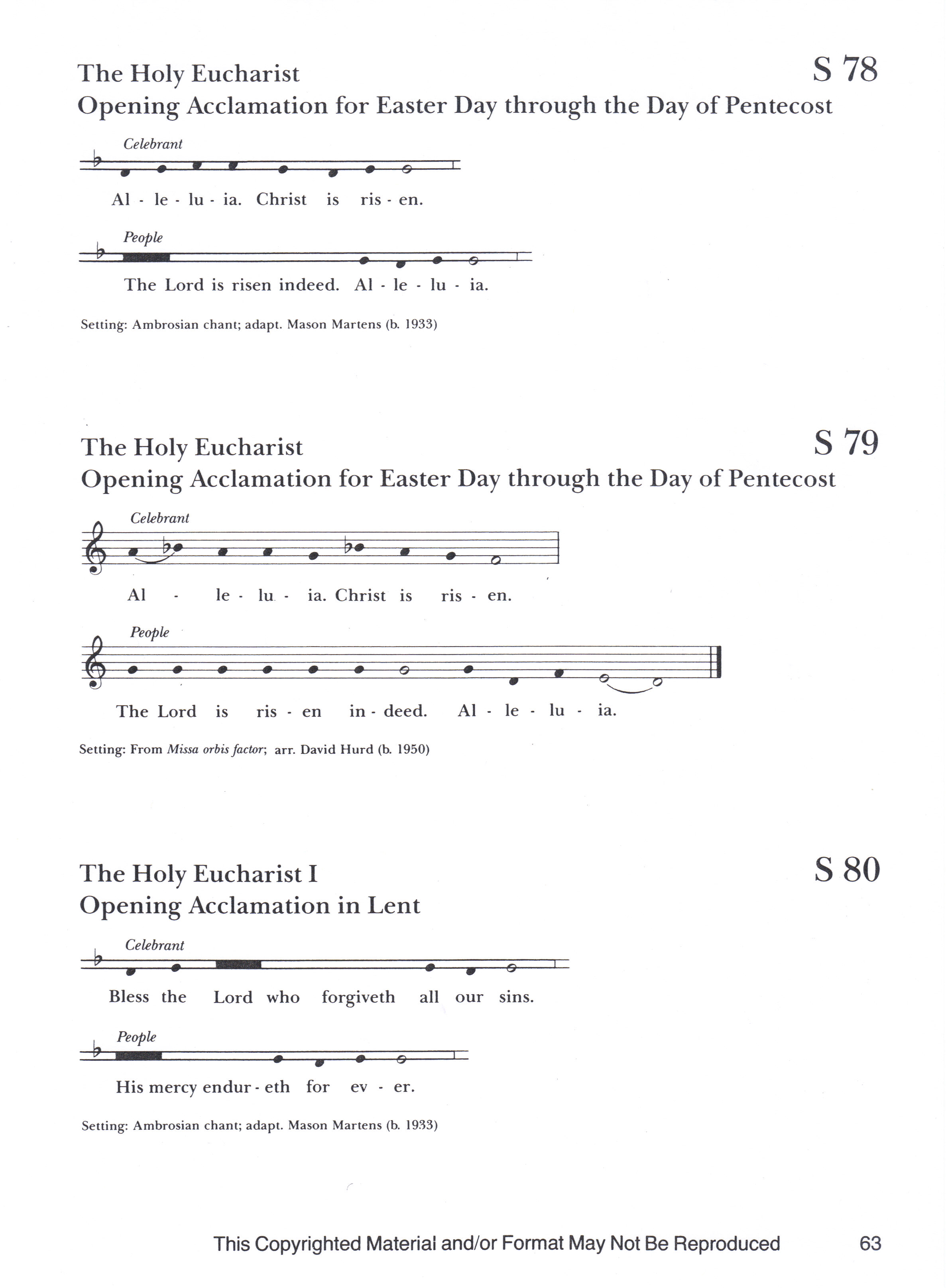 The Collect for PurityAlmighty God, to you all hearts are open, all desires known, and from you no secrets are hid: Cleanse the thoughts of our hearts by the inspiration of your Holy Spirit, that we may perfectly love you, and worthily magnify your holy Name; through Christ our Lord. Amen.Kyrie eleison S-98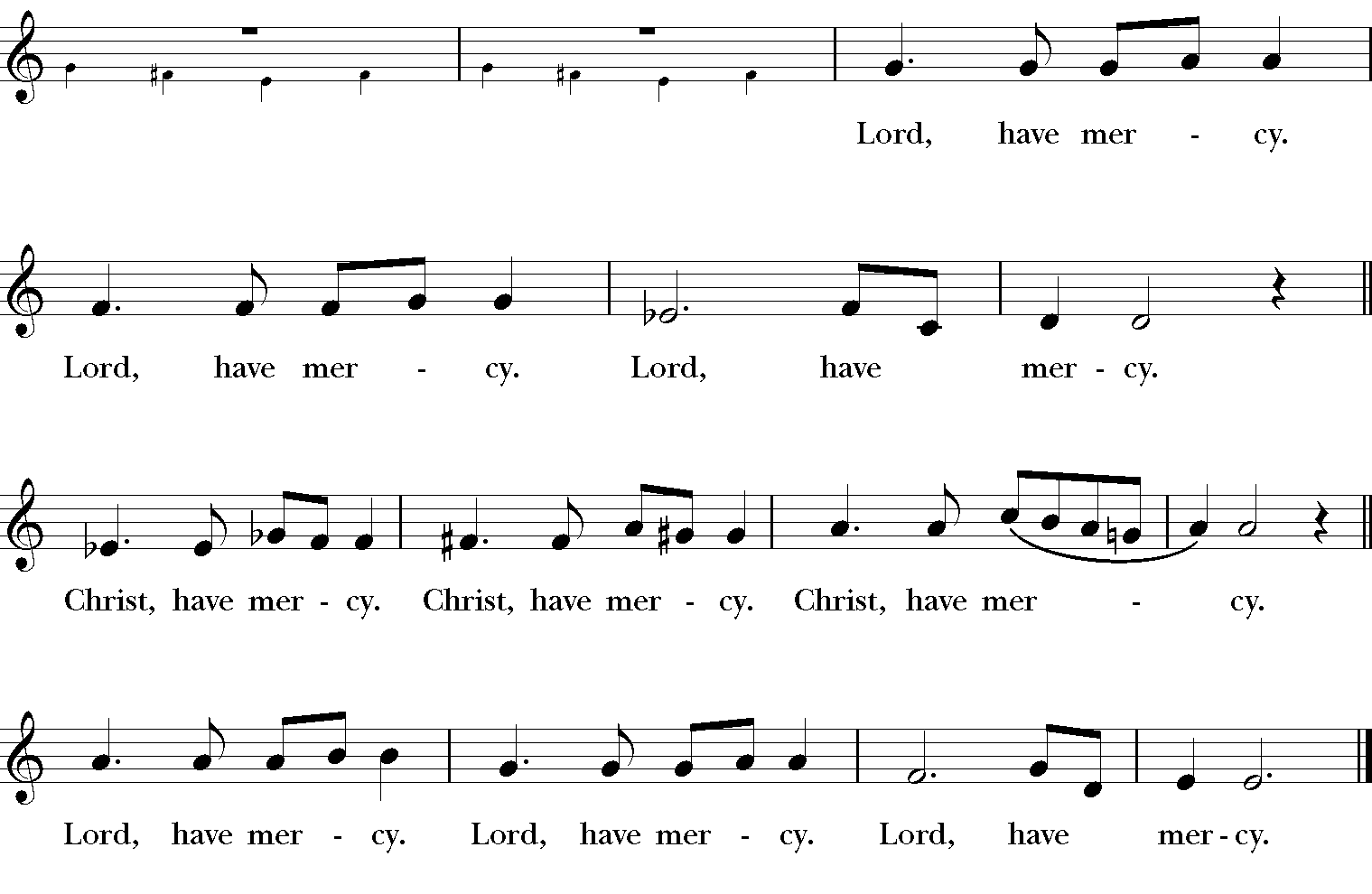 Reprinted under OneLicense.net #A-706487Gloria in Excelsis S-278            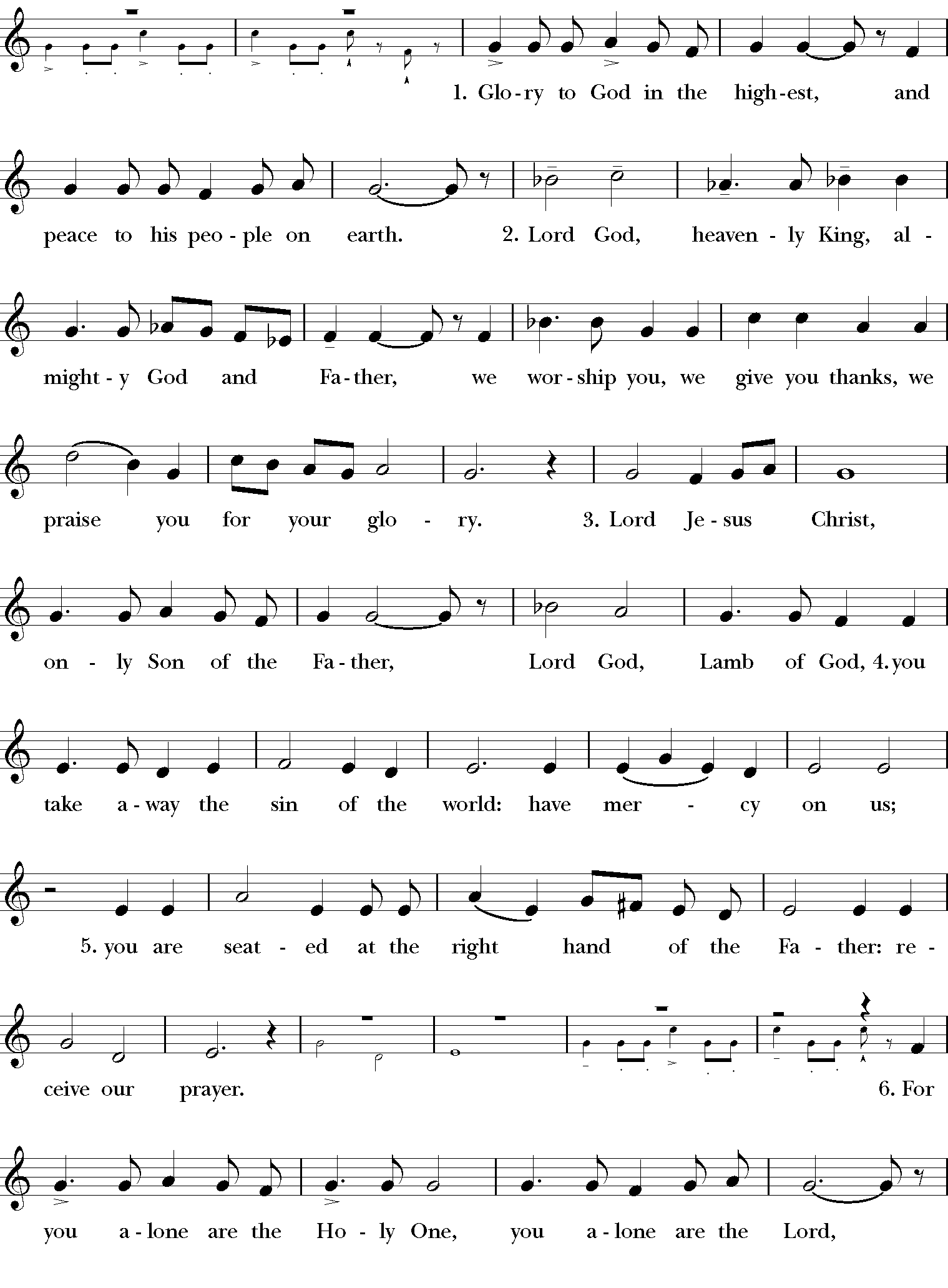 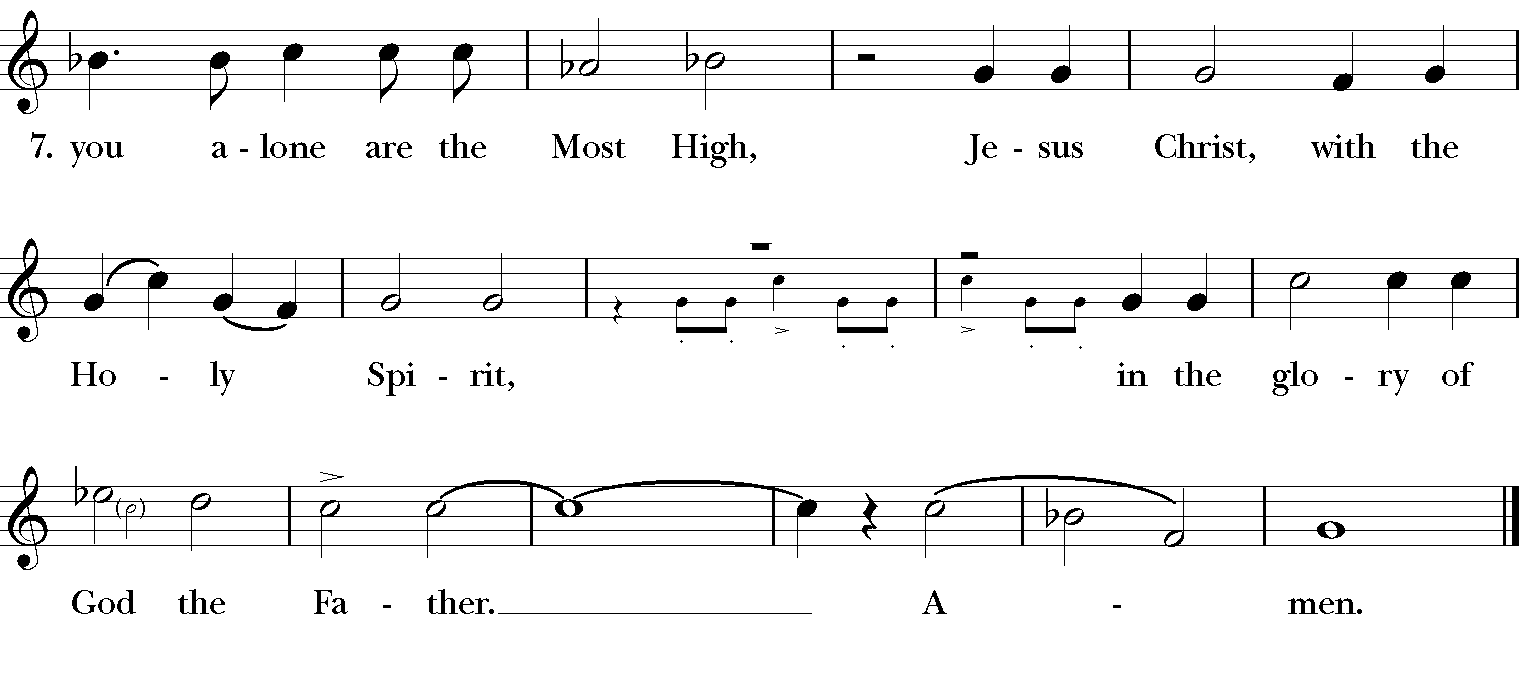 Reprinted under OneLicense.net #A-706487The Collect of the Day	O God, whose blessed Son made himself known to his disciples in the breaking of bread: Open the eyes of our faith, that we may behold him in all his redeeming work; who lives and reigns with you, in the unity of the Holy Spirit, one God, now and for ever. Amen.  The Word of GodFirst Lesson		                              Acts 3:12-19Peter addressed the people, “You Israelites, why do you wonder at this, or why do you stare at us, as though by our own power or piety we had made him walk? The God of Abraham, the God of Isaac, and the God of Jacob, the God of our ancestors has glorified his servant Jesus, whom you handed over and rejected in the presence of Pilate, though he had decided to release him. But you rejected the Holy and Righteous One and asked to have a murderer given to you, and you killed the Author of life, whom God raised from the dead. To this we are witnesses. And by faith in his name, his name itself has made this man strong, whom you see and know; and the faith that is through Jesus has given him this perfect health in the presence of all of you.“And now, friends, I know that you acted in ignorance, as did also your rulers. In this way God fulfilled what he had foretold through all the prophets, that his Messiah would suffer. Repent therefore, and turn to God so that your sins may be wiped out.”Psalm 4						Cum invocarem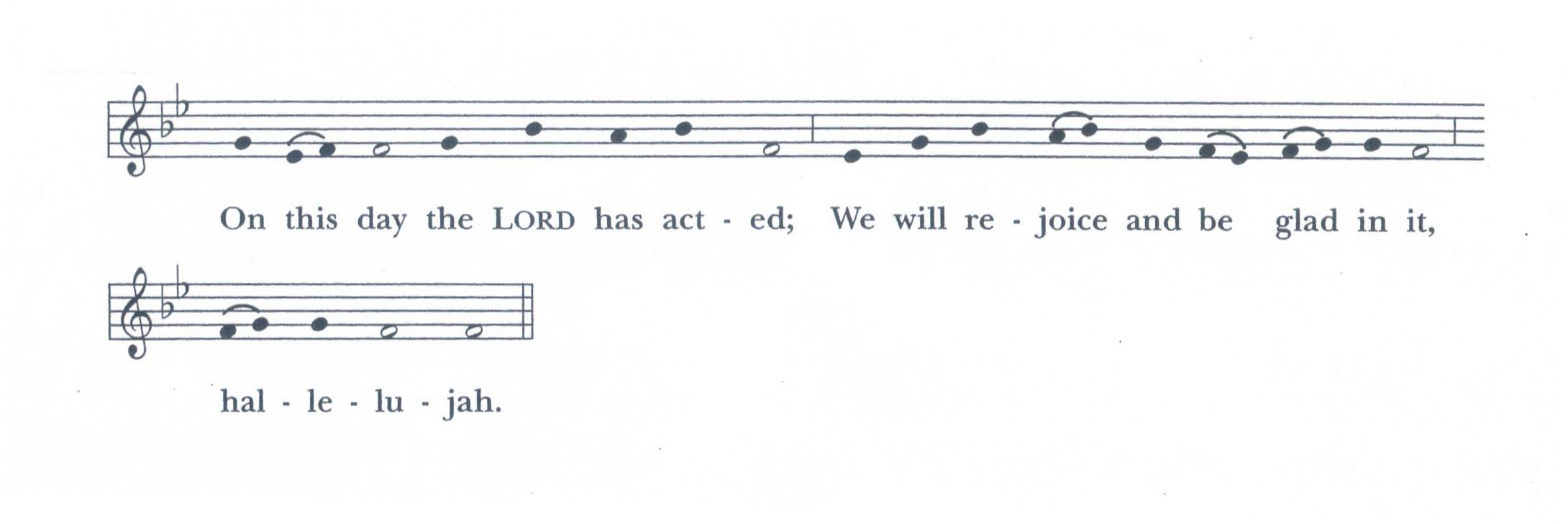 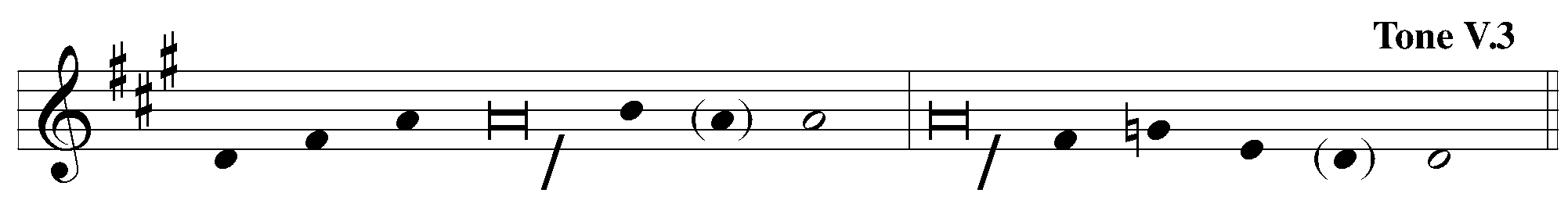  1 Answer me when I call, O God, defender of my / cause;*	you set me free when I am hard-pressed;	have mercy on / me and hear my prayer.2 “You mortals, how long will you dishonor my / glory;*	how long will you worship dumb idols and run / after false gods?”3 Know that the LORD does wonders for the / faithful;*	when I call upon the LORD, / he will hear me.4 Tremble, then, and / do not sin;*	speak to your heart in si/lence upon your bed.5 Offer the appointed sacri/fices*	and put your / trust in the LORD.6 Many are saying, “Oh, that we might see / better times!”*	Lift up the light of your countenance up/on us, O LORD.7 You have put gladness in my / heart,*	more than when grain and / wine and oil increase.8 I lie down in peace; at once I / fall asleep;*	for only you, LORD, make me / dwell in safety.Second Lesson	                         		           1 John 3:1-7See what love the Father has given us, that we should be called children of God; and that is what we are. The reason the world does not know us is that it did not know him. Beloved, we are God's children now; what we will be has not yet been revealed. What we do know is this: when he is revealed, we will be like him, for we will see him as he is. And all who have this hope in him purify themselves, just as he is pure.Everyone who commits sin is guilty of lawlessness; sin is lawlessness. You know that he was revealed to take away sins, and in him there is no sin. No one who abides in him sins; no one who sins has either seen him or known him. Little children, let no one deceive you. Everyone who does what is right is righteous, just as he is righteous.Sequence Hymn LEVAS 213 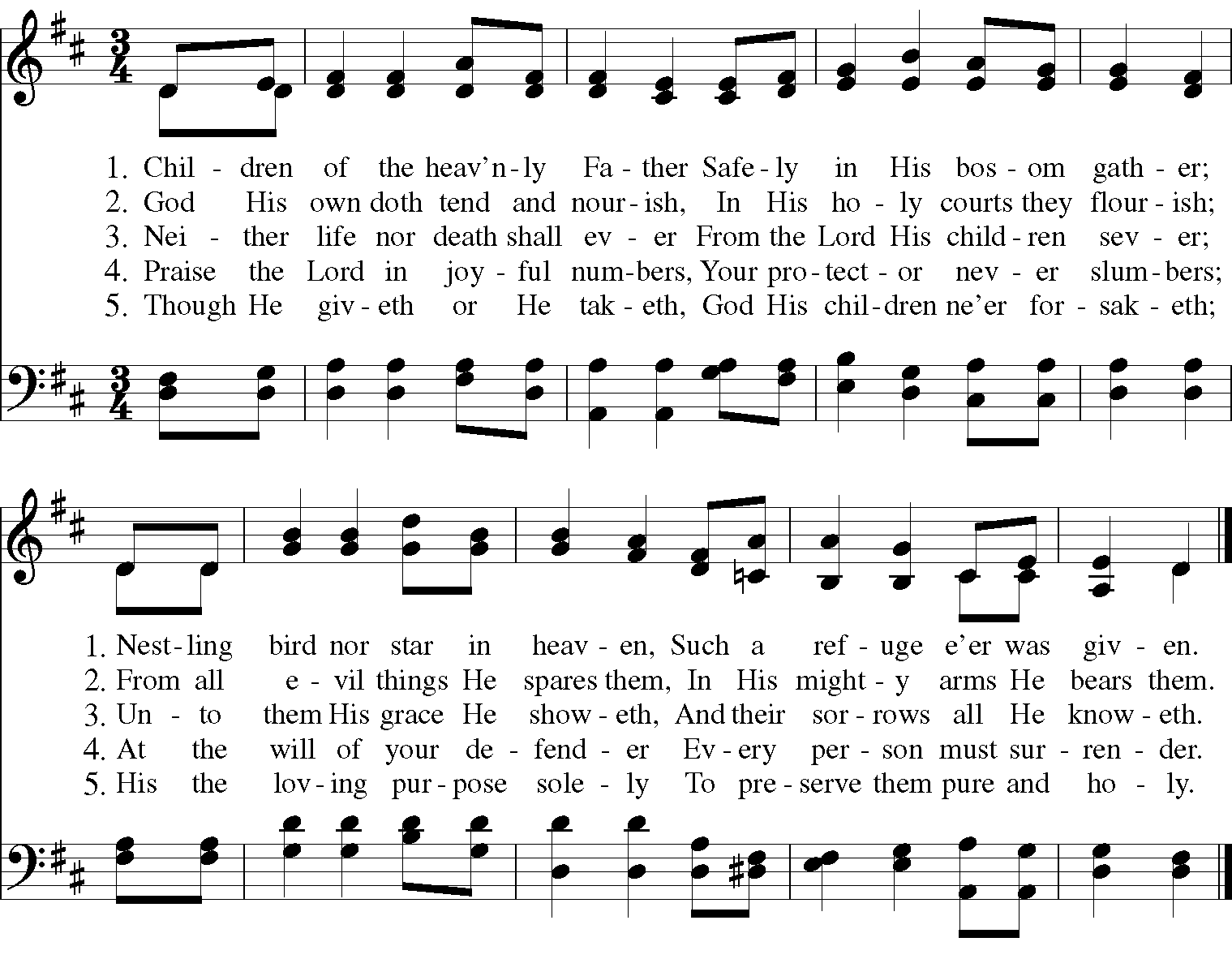 Arthur: Carolina Sandell-Berg (1823-1903)Translator: Ernst W. Olson (1870-1958)Reprinted under OneLicense.net #A-706487The Holy Gospel                                                      Luke 24:36b-48¶The Gospeller introduces the Gospel and the people respond with “Glory to you, Lord Christ.”Jesus himself stood among the disciples and said to them, “Peace be with you.” They were startled and terrified, and thought that they were seeing a ghost. He said to them, “Why are you frightened, and why do doubts arise in your hearts? Look at my hands and my feet; see that it is I myself. Touch me and see; for a ghost does not have flesh and bones as you see that I have.” And when he had said this, he showed them his hands and his feet. While in their joy they were disbelieving and still wondering, he said to them, “Have you anything here to eat?” They gave him a piece of broiled fish, and he took it and ate in their presence.Then he said to them, “These are my words that I spoke to you while I was still with you—that everything written about me in the law of Moses, the prophets, and the psalms must be fulfilled.” Then he opened their minds to understand the scriptures, and he said to them, “Thus it is written, that the Messiah is to suffer and to rise from the dead on the third day, and that repentance and forgiveness of sins is to be proclaimed in his name to all nations, beginning from Jerusalem. You are witnesses of these things.¶The Gospeller concludes the Gospel and the people respond with “Praise to you, Lord Christ.”The Sermon  		                 The Rev’d Blake SawickyNicene CreedWe believe in one God, the Father, the Almighty,    maker of heaven and earth,    of all that is, seen and unseen.    We believe in one Lord, Jesus Christ, the only Son of God, eternally begotten of the Father,    God from God, Light from Light,     true God from true God, begotten, not made,    of one Being with the Father.     Through him all things were made.     For us and for our salvationhe came down from heaven:     by the power of the Holy Spirit he became incarnate from the Virgin Mary, and was made man.For our sake he was crucified under Pontius Pilate;     he suffered death and was buried.     On the third day he rose again in accordance with the Scriptures;     he ascended into heaven and is seated at the right hand of the Father.     He will come again in glory to judge the living and the dead,     and his kingdom will have no end.       We believe in the Holy Spirit, the Lord, the giver of life,     who proceeds from the Father and the Son,who with the Father and the Son is worshiped and glorified,    who has spoken through the prophets.    We believe in one holy catholic and apostolic Church.     We acknowledge one baptism for the forgiveness of sins.     We look for the resurrection of the dead,     and the life of the world to come. Amen.Prayers of the PeopleCelebrant: We pray to Jesus who has been among us and given us his peace.Leader: 	Jesus, light of the world, bring the light and peace of your gospel to the nations. Jesus, Lord of life, in your mercy, hear us;People: 	Accept our prayers, and be with us always.Leader: 	Jesus, bread of life, give food to the hungry, and nourish us all with your word. Jesus, Lord of life, in your mercy, hear us;People: 	Accept our prayers, and be with us always.Leader: 	Jesus, our way, our truth, our life, be with us and all who follow you in the way. Deepen our appreciation of your truth and fill us with your life. Jesus, Lord of life, in your mercy, hear us;People: 	Accept our prayers, and be with us always.Leader: 	Jesus, Good Shepherd who gave your life for the sheep: recover the straggler, bind up the injured, strengthen the sick and lead the healthy and strong to new pastures; especially [. . .] Jesus, Lord of life, in your mercy, hear us;People: 	Accept our prayers, and be with us always.Leader: 	Jesus, the resurrection and the life, we give you thanks for all who have lived and believed in you; raise us with them to eternal life. We remember especially those who have died [. . .] Jesus, Lord of life, in your mercy, hear us;People: 	Accept our prayers, and be with us always.[The People are invited to add their own petitions]Leader: 	Jesus, Lord of life, in your mercy, hear us;People: 	Accept our prayers, and be with us always.Celebrant: 	Almighty God, to whom our needs are known before we ask: Help us to ask only what accords with your will; and those good things which we dare not, or in our blindness cannot ask, grant us for the sake of your Son Jesus Christ our Lord. Amen.Celebrant: Let us confess our sins against God and our neighbor.People:	Most merciful God, we confess that we have sinned against you in thought, word, and deed, by what we have done, and by what we have left undone. We have not loved you with our whole heart; we have not loved our neighbors as ourselves. We are truly sorry and we humbly repent. For the sake of your Son Jesus Christ, have mercy on us and forgive us; that we may delight in your will, and walk in your ways, to the glory of your Name. Amen.Celebrant: Almighty God have mercy on you, forgive you all your sins through our Lord Jesus Christ, strengthen you in all goodness, and by the power of the Holy Spirit keep you in eternal life.  Amen.The Peace	Celebrant: The peace of the Lord be always with you.People: 	And also with you.¶Please greet one another in the name of the Lord.The Holy Communion Offertory Hymn 305	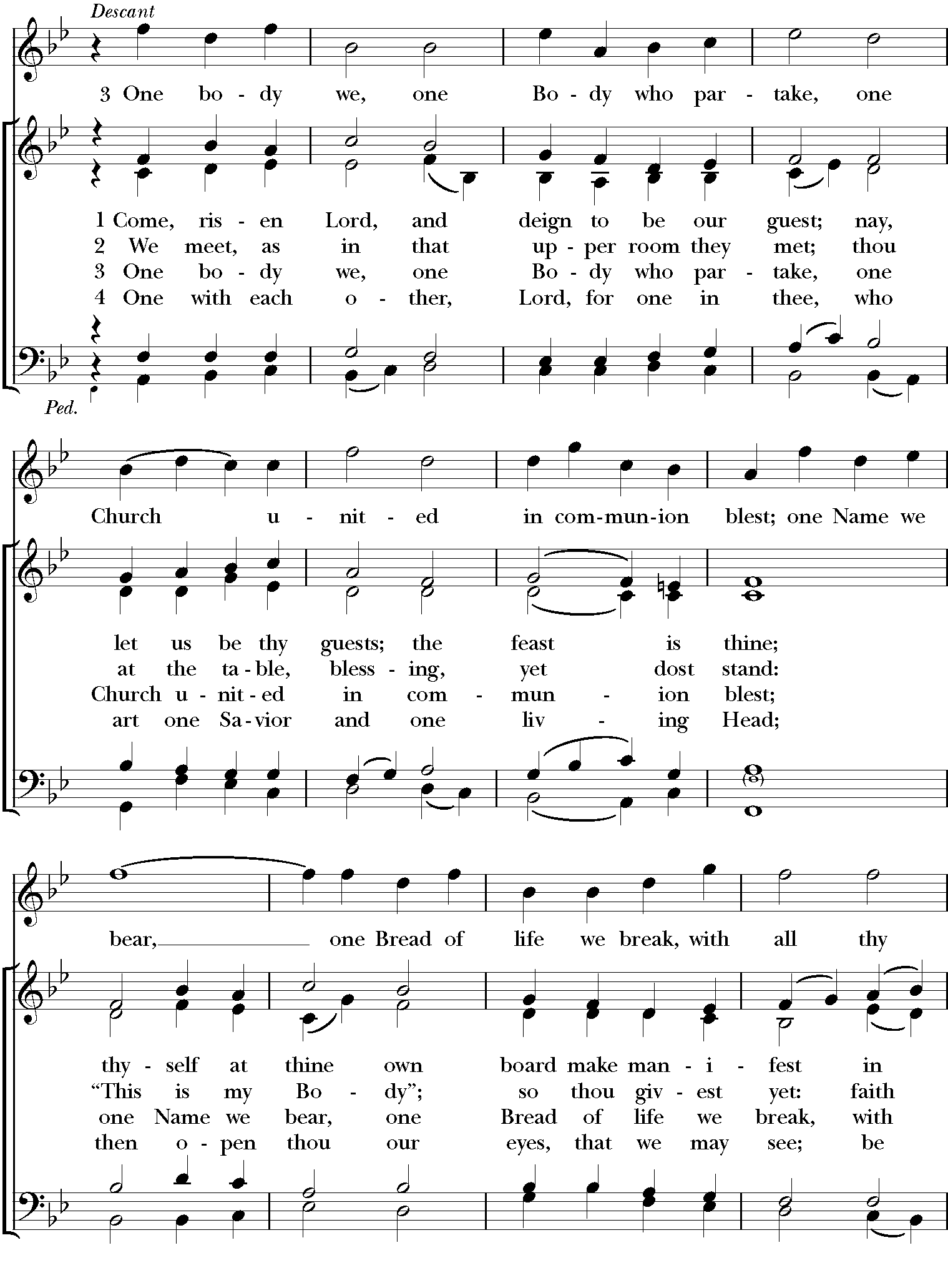 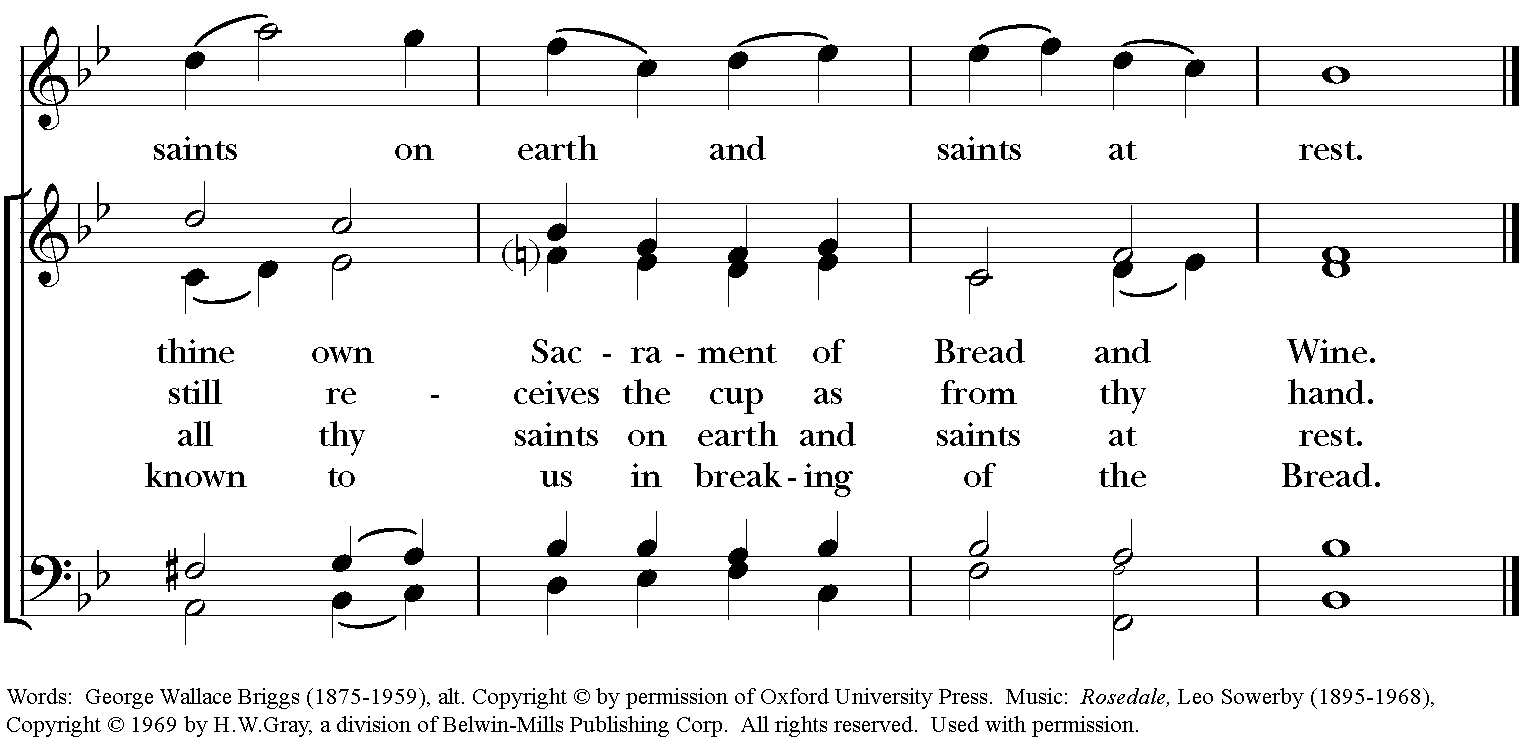  Reprinted under OneLicense.net #A-706487The Great Thanksgiving	                          Eucharistic Prayer A	                       BCP, p. 361Sursum Corda S-120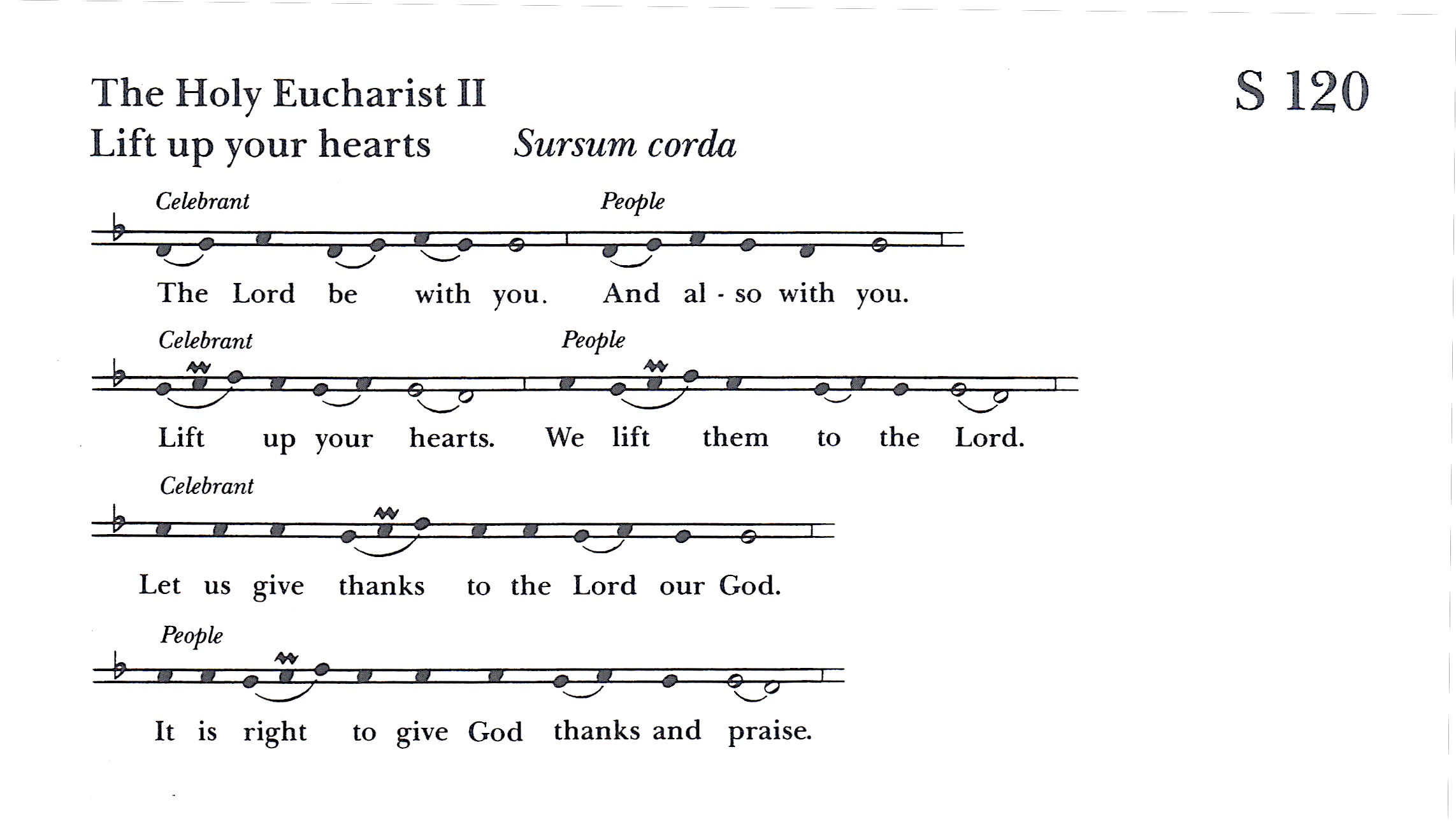 Celebrant:  [...] joining our voices with Angels and Archangels and with all the company of heaven, who for ever sing this hymn to proclaim the glory of your Name:Sanctus S-128	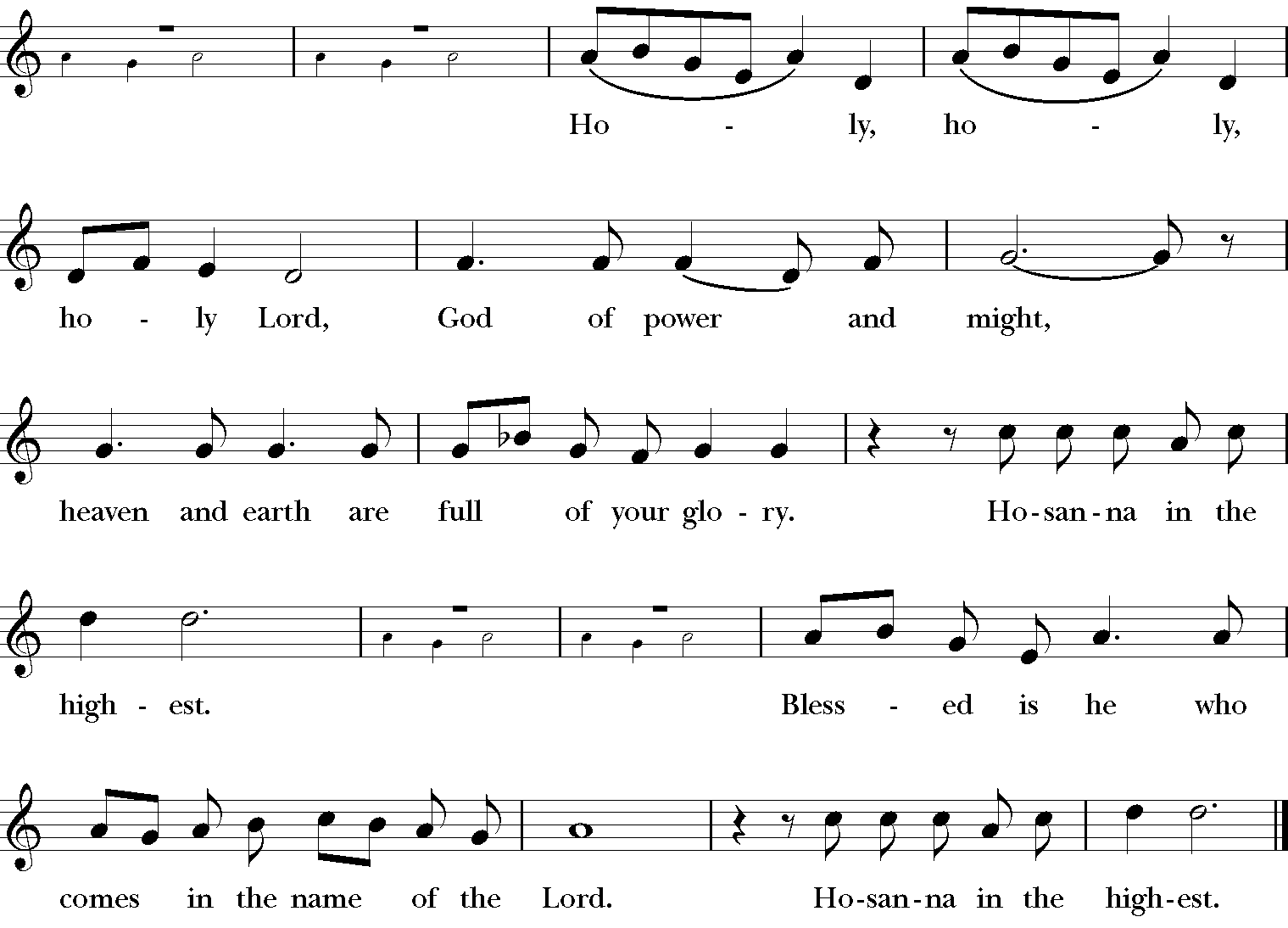 Reprinted under OneLicense.net #A-706487Celebrant:  	[…] Therefore we proclaim the mystery of faith:People:	Christ has died. Christ is risen. Christ will come again.The Celebrant continues [...] through your Son Jesus Christ: By him, and  with him, and in him, in the unity of the Holy Spirit all honor and glory is yours, Almighty Father, now and for ever. Amen.The Lord’s Prayer S-119	                                                                                             	  Plainsong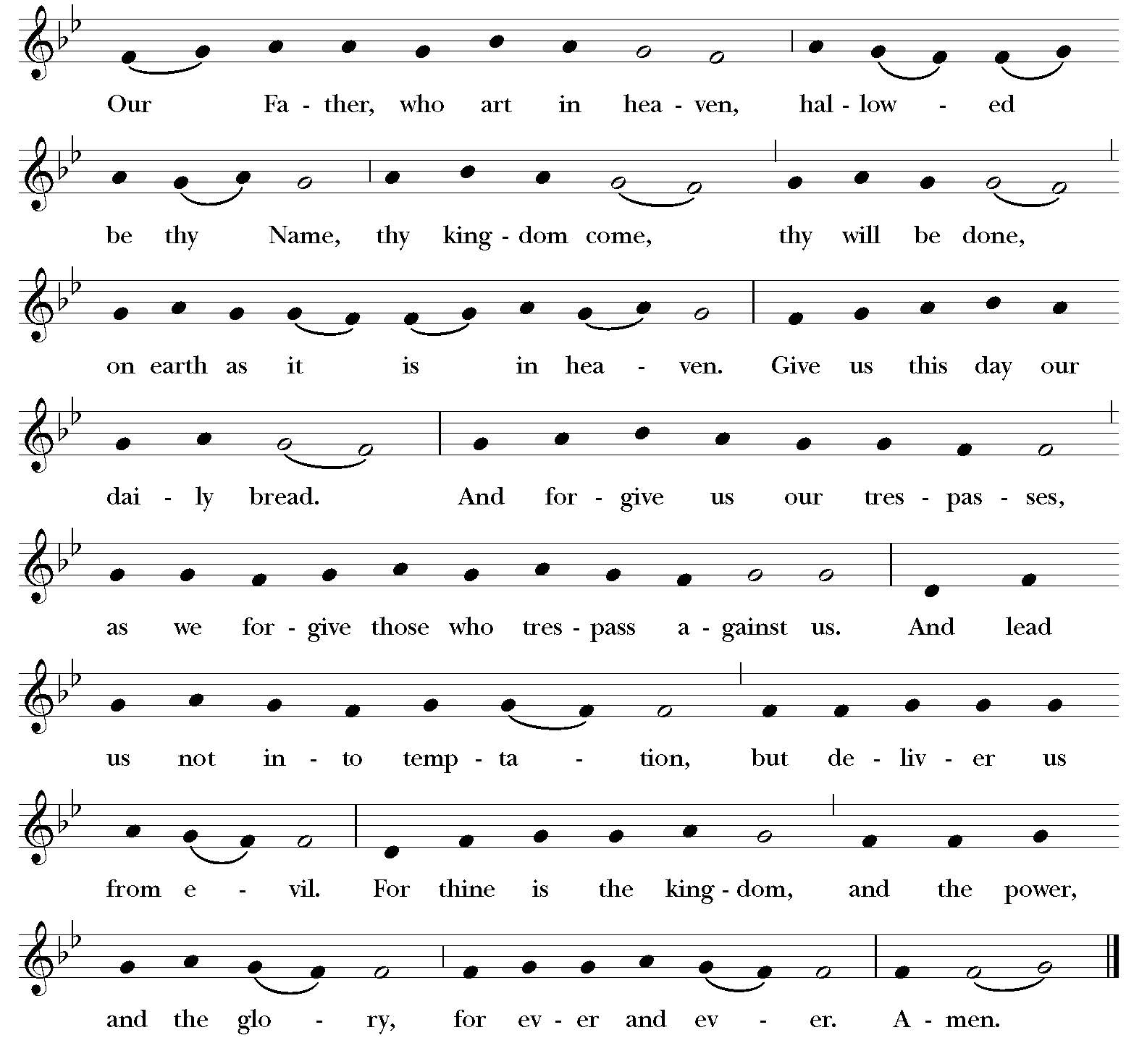 The Breaking of the Bread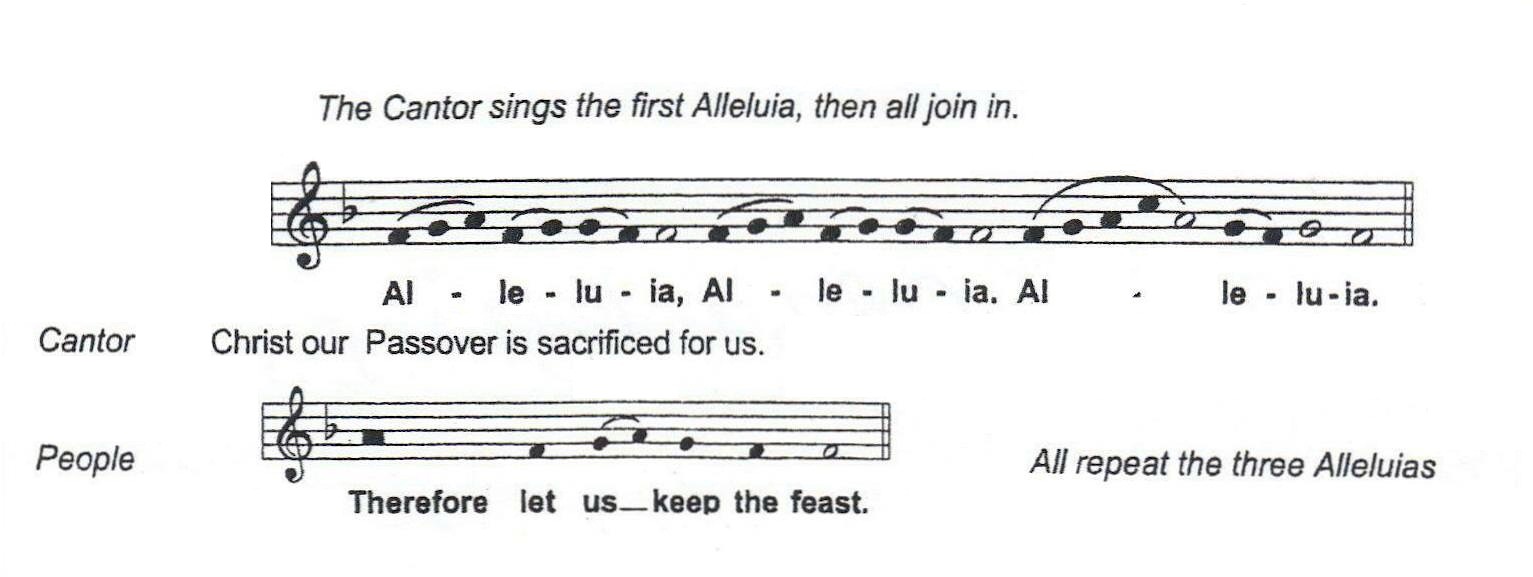 Fraction Anthem 	Agnus Dei S-165   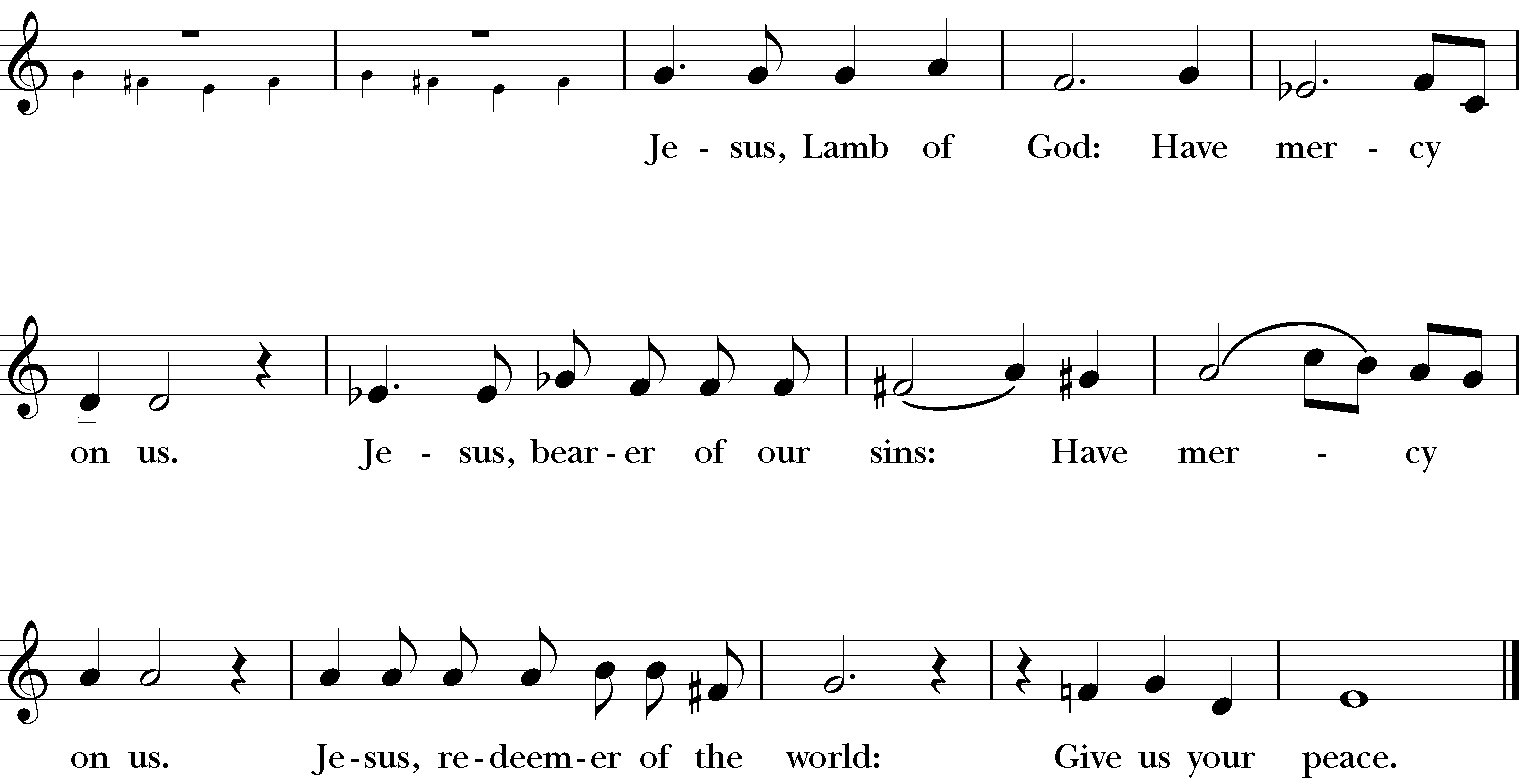 Reprinted under OneLicense.net #A-706487Celebrant: Behold the Lamb of God, behold him who takes away the sins of the world.All:	     Lord, I am not worthy that you should come under my roof. 		But speak the word only, and my soul shall be healed.A Form for Spiritual CommunionIn times like these where it is imprudent or impossible for all to receive Holy Communion, it is still possible to make an act of spiritual communion. The following devotion can be made at any time when you are prevented from being present at the Eucharist, but we encourage you to use it during these weeks of live-streamed services especially, at the time while communion is being administered and the ablutions performed. This form comes from a book of devotion, "The Habit of Holiness," by Martin Warner.Make an Act of Spiritual Communion to unite your intention with that of the whole Church:Lord Jesus Christ, saving Victim, Priest divine, in union with the faithful at every altar of your Church where your body and blood are offered to the Father, I make an oblation of praise and thanksgiving. I believe that you are truly present in the Eucharist. To you I offer my soul, my body, and my life. Come to my heart, embrace me with your love. Conform my will to the pattern of your perfect obedience, so that loving all that you love, I may never be separated from you, but live to the glory of God. Amen.Pray the Lord's Prayer:Our Father, who art in heaven, hallowed be thy Name, thy kingdom come, thy will be done, on earth as it is in heaven. Give us this day our daily bread. And forgive us our trespasses, as we forgive those who trespass against us. And lead us not into temptation, but deliver us from evil. For thine is the kingdom, and the power, and the glory, for ever and ever. Amen.Meditate on the soul's mystical union with Christ; the 14th c. poem, 'Anima Christi' is a good place to start:Soul of Christ, sanctify me.Body of Christ, save me.Blood of Christ, inebriate me.Water from the side of Christ, wash me.Passion of Christ, strengthen me.Within thy wounds hide me.Suffer me not to be separated from thee.From the malicious enemy defend me.In the hour of my death, call me and bid me come to thee,That with thy saints I may praise theeFor ever and ever.Offer a prayer of thanksgiving; this is one by St. Richard of Chichester:Thanks be to thee, my Lord Jesus Christ,for all the benefits thou hast won for me,for all the pains and insults thou hast borne for me.O most merciful redeemer, friend and brother,may I know thee more clearly,love thee more dearly,and follow thee more nearly,day by day. Amen.The Grace+The grace of our Lord Jesus Christ, and the love of God, and the fellowship of the Holy Ghost, be with us all, evermore. Amen.Communion Hymn 184	                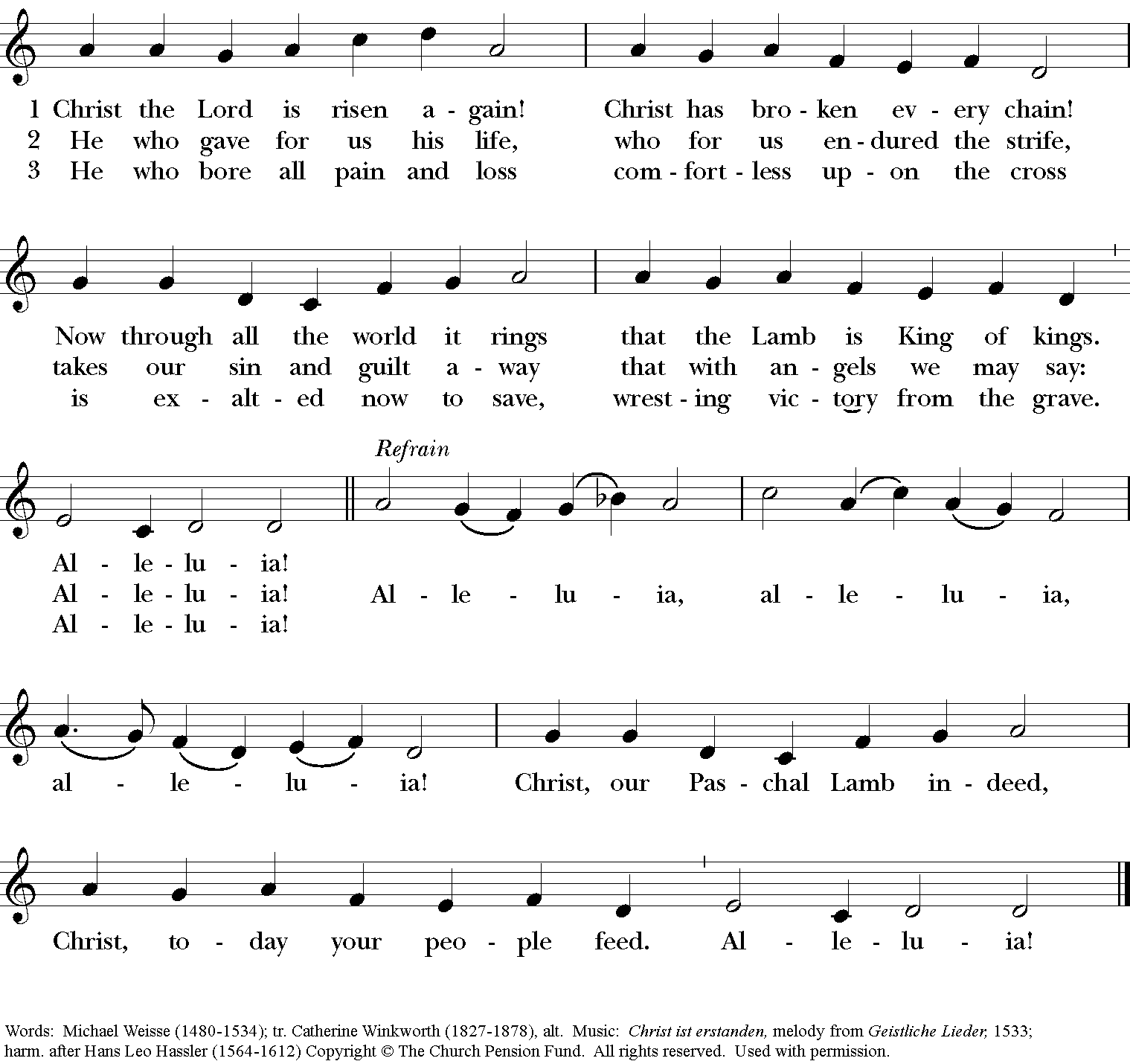 Reprinted under OneLicense.net #A-706487Post-Communion Prayer	All: 		Almighty and everliving God, 		we thank you for feeding us with the spiritual food 		of the most precious Body and Blood 		of your Son our Savior Jesus Christ; 		and for assuring us in these holy mysteries 		that we are living members of the Body of your Son, 		and heirs of your eternal kingdom. 		And now, Father, send us out to do the work you have given us to do, 		to love and serve you as faithful witnesses of Christ our Lord. 		To him, to you, and to the Holy Spirit, 		be honor and glory, now and for ever. Amen.The Easter Blessing	The God of peace, who brought again from the dead our Lord Jesus Christ, the great Shepherd of the sheep, through the blood of the everlasting covenant, make you perfect in every good work to do his will, working in you that which is well-pleasing in his sight; and the blessing of God Almighty, the Father, the Son, and the Holy Spirit, be among you, and remain with you always. Amen.The Easter Dismissal 	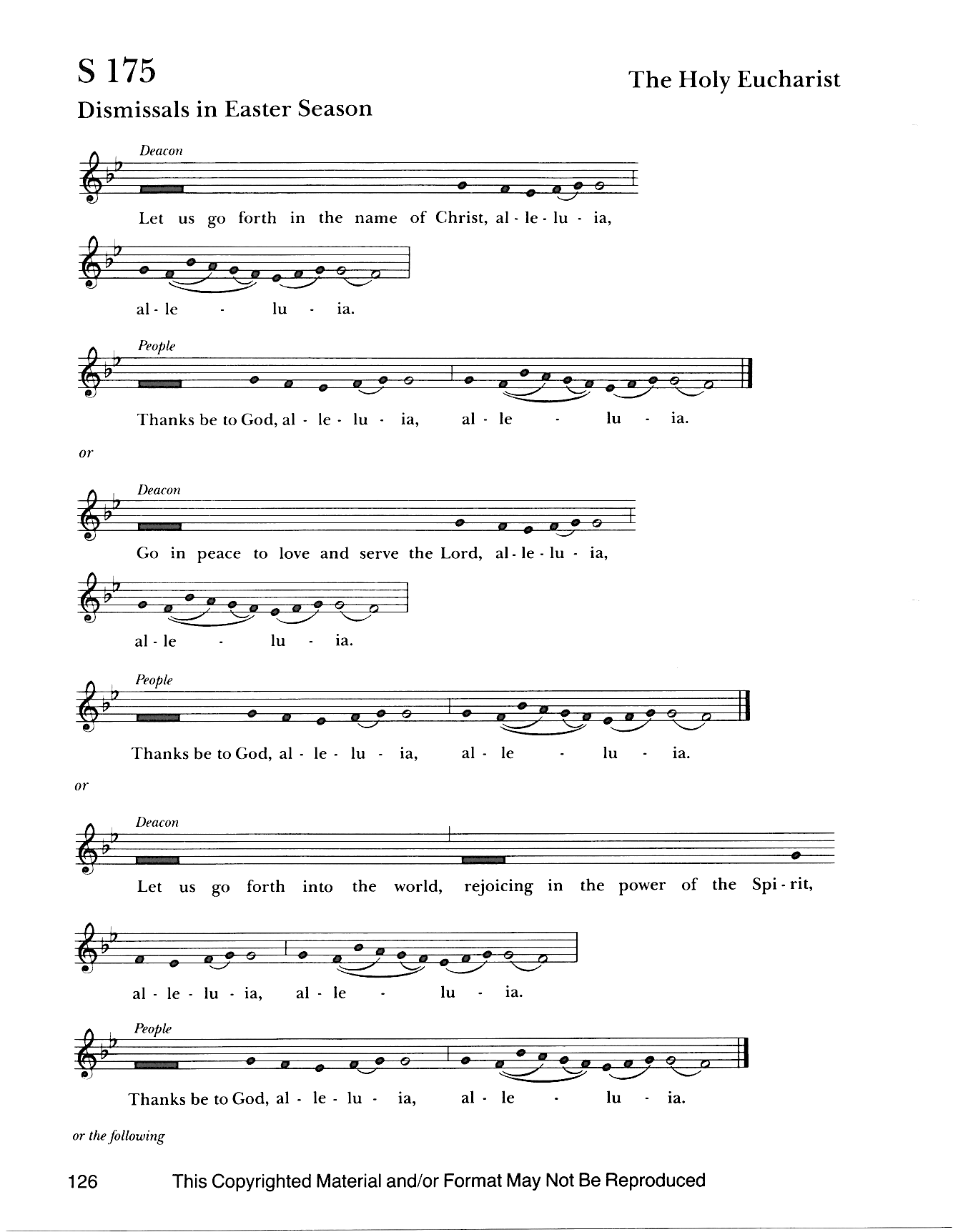 Closing Hymn 180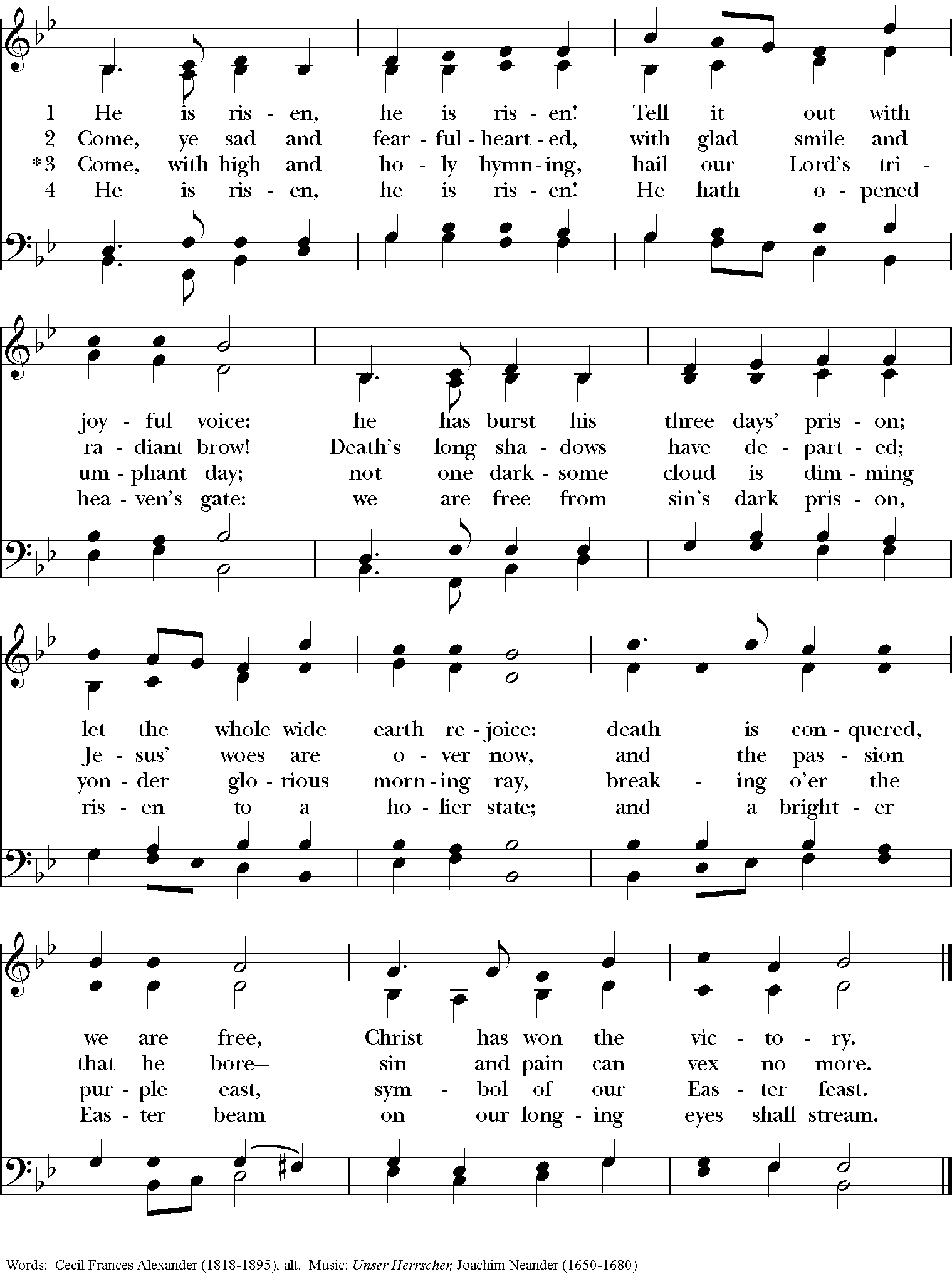 Reprinted under OneLicense.net #A-706487Postlude                      Sonata in F minor, Op. 65 No. 1          					              Felix Mendelssohn (1809-1847)
   Allegro assai vivaceJoin us after the service for a virtual coffee hour. https://us02web.zoom.us/j/81224534904?pwd=NXZJQ3laam16OEExaWlLWkpIRVZSdz09 Meeting ID: 812 2453 4904Passcode: 468701One tap mobile: +14086380968*Permission to podcast/stream the music in this service obtained from One License with license #A-706487StaffParish Office Contact Information		St. Mark’s Parish Prayer ListWelcome to St. Mark’s Episcopal ChurchPARISH ANNOUNCEMENTSNew to St. Mark’s? Thank you for worshipping with us today. We would love to hear from you. If you have questions, you can contact us at connect@stmarksberkeley.org. If you would like to receive our weekly newsletter and updates, sign up online: St. Mark’s Newsletter Sign Up.To add a name, change a listing, or share a date of importance on the parish prayer list, please email the Parish Administrator directly at office@stmarksberkeley.org. Be sure to specify which list best suits the need. Please be mindful that this list is meant specifically for parish prayers. Public Office Hours - At the time we would normally be in the chapel for the weekday masses -- 12pm on Wednesdays and Fridays -- Fr. Hiller and Fr. Blake will host an hour's worth of "public office hours" for conversation about prayer, faith, or anything else on your minds. Following our pattern, Fr. Hiller will take Friday and Fr. Blake will take Wednesday. Check the Lion for links. **Fr. Hiller’s Office Hours are currently postponed until May. Please stay tuned for more information.April InAsMuch Offering for Options Recovery ServicesCoordinated by the Social Justice Committee, St Mark’s sponsors a monthly InAsMuch Offering named after Jesus’ challenge in the Gospel of Matthew to feed the hungry, give drink to the thirsty, welcome the stranger, clothe the naked, take care of the sick, and visit those in prison: “Inasmuch as you have done it unto one of the least of these . . . you have done it unto me.”Options Recovery Services proudly celebrates over two decades of service to the community, helping to break the cycle of crime, broken families, and homelessness caused by addiction to alcohol and substances. They have a deeply rooted history in the Bay Area (offices in Berkeley, Oakland and San Leandro), with amazing donors, volunteers, and staff.  What makes Options most successful is their clients and graduates who have reclaimed their lives from addiction. Every year, there are hundreds of graduates! We are proud of our continued partnership with Options. In the past, we’ve helped donate to their Christmas box program for their transitional housing clients, sponsored several graduations and continue to support monetarily through the InAsMuch offering. Help break the cycle by supporting this ever-growing organization. Last year alone, Options added a new transitional house to the other 9 houses, finished furnishing a specified perinatal transitional house, moved to a larger Oakland office and continued to support their clients during the pandemic. For more information, speak with Toni Murdock or visit Options website at optionsrecoveryservices.org.To donate to the April Offering for the Options Recovery Services, send a check (made out to St. Mark’s Episcopal Church, with ORS on the memo line) to the Parish Office at 2300 Bancroft Way, Berkeley, CA 94704 or go online to https://stmarksberkely.org/donate/. THANK YOU for your generosity! The View from Saint Luke - Join us as we follow the ministry and teaching of Jesus in the Gospel of Luke. We're in the middle of the Sermon on the Plain. Should you have any questions, please contact Fr. Hiller at priestly@batnet.com. The link for every Monday evening at 7:00 is:https://us02web.zoom.us/j/89767873221?pwd=Ti9vT3VRVk5JOUlERXZzSjlGK0syQT09. Weekly Meditation sessions are via Zoom on Tuesdays at 7:00 pm. - We will start by listening to a short teaching related to the meditation process and then we will meditate for 20 - 25 minutes. There will be an opportunity for questions and/or discussion, and the evening will end with Compline. These sessions will be suitable for long-time meditators as well as those who have been thinking about starting a meditation practice. Questions - contact b_koerber@comcast.net. https://us02web.zoom.us/j/89607974966?pwd=a1F1K1lOQVZTUit3SCtvZ2UzaHpOUT09 
Meeting ID: 896 0797 4966 / Passcode: 6043 / One tap mobile: +16699009128MUSIC ANNOUNCEMENTSThis morning, we thank Leon Chou for offering the closing voluntary. Leon is a third-year student at UC Berkeley. He enjoys writing, practicing the organ, and taking long, long walks in the early mornings.You are cordially invited to attend the next concert in the Second Sunday Evensong/Organ Recital Series sponsored by St. Mark’s, Berkeley, on May 9, 2021.  Evensong will be offered at 3:00 p.m. PST via Zoom.  At 4:00 p.m. PST, organist Joy-Leilani Garbutt will offer a LIVESTREAM organ recital on the Flentrop Organ. Following the recital, there will be an opportunity for a “meet and greet” with the artist.  Joy-Leilani Garbutt is Director of Music at St. Luke's Episcopal Church, San Francisco and co-founder of the Boulanger Initiative.Joy-Leilani is the recipient of a Fulbright Scholarship and spent 2018-19 in France pursuing research on early 20th-century French organ music by female composers, particularly Joséphine Boulay, Mel Bonis, Nadia and Lili Boulanger, Jeanne Demessieux, and Marie-Véra Maixandeau. She is a Ph.D. candidate in musicology, and has recently been a student of Dr. Jeremy Filsell and Sophie-Veronique Cauchefer-Choplin. In the spring of 2018 she co-founded the Boulanger Initiative, a non-profit organization dedicated to promoting music composed by women through performance, education, commissions, and advocacy.  She holds a Master of Education degree from The Harvard Graduate School of Education and a Master of Music in organ performance from Northwestern University, where she served as Organ Scholar for the Alice Millar Chapel. In addition to solo recitals in the U.S. and France, Joy-Leilani has performed with the New England Youth Ensemble in Australia, England, New Zealand, Mexico, and South Africa.		         Week at St. Mark’sSt. Mark’s Episcopal Church, Berkeley, CAThe Third Sunday of Easter; Year B       April 18th, 2021; 10:00 a.m.Welcome to the continuation of our Easter rejoicing. There is a way in which Lent makes a kind of sense in our world that Eastertide may not: lament and penitence ring true for many, given the pains and injustices of this life. Meanwhile a season of unbridled joy can ring hollow, to the point of being flatly counterfactual. And yet as Christians we believe that the joy we celebrate on Easter Day, and which we continue in the weeks after, bears witness to a deeper truth: that love really is stronger than death, and that wherever we might find ourselves, Love has been there first and leads us on. May this time of Easter celebration bring us all a fresh glimpse of the One who calls us each by name, and fill our hearts with hope that his resurrection will also be our own.RectorThe Rev’d Blake Sawicky– priest@stmarksberkeley.orgAssisting PriestsThe Rev’d Michael Hiller, The Rev’d Louis Weil,The Rev’d Jim Stickney, The Rev’d Kenneth Schmidt Director of MusicGeorge Anton Emblom  – music@stmarksberkeley.orgParish AdministratorToni Clark Murdock – office@stmarksberkeley.org Childcare CoordinatorShelby Johnson – childcare@stmarksberkeley.orgSextonJoel ContrerasEmail office@stmarksberkeley.orgPhone510.848.5107Website www.stmarksberkeley.orgFamily Ministries – Childcare Coordinator, Family Ministries Committee & Childcare VolunteersIn our Parish: Communications Ministries – Bulletin, Weekly Lion, Facebook, Website, Parish Directory, Parish Database & Parish Administrator Anglican Cycle of Prayer: Pray for the Church of Ireland Family Ministries – Childcare Coordinator, Family Ministries Committee & Childcare VolunteersIn our Parish: Communications Ministries – Bulletin, Weekly Lion, Facebook, Website, Parish Directory, Parish Database & Parish Administrator Anglican Cycle of Prayer: Pray for the Church of Ireland Family Ministries – Childcare Coordinator, Family Ministries Committee & Childcare VolunteersIn our Parish: Communications Ministries – Bulletin, Weekly Lion, Facebook, Website, Parish Directory, Parish Database & Parish Administrator Anglican Cycle of Prayer: Pray for the Church of Ireland We pray for peace and justice in the world:• For an end to all prejudice and wrongful discrimination.• For Earth; for the wisdom and commitment to care for it through our practices. • For the people serving in the U.S. Armed Forces, domestically and throughout the world.• For those who find themselves homeless, hungry, and without proper resources.• For refugees everywhere.We pray for peace and justice in the world:• For an end to all prejudice and wrongful discrimination.• For Earth; for the wisdom and commitment to care for it through our practices. • For the people serving in the U.S. Armed Forces, domestically and throughout the world.• For those who find themselves homeless, hungry, and without proper resources.• For refugees everywhere.We pray for peace and justice in the world:• For an end to all prejudice and wrongful discrimination.• For Earth; for the wisdom and commitment to care for it through our practices. • For the people serving in the U.S. Armed Forces, domestically and throughout the world.• For those who find themselves homeless, hungry, and without proper resources.• For refugees everywhere.We pray for those with illness or with other needs:We pray for those with illness or with other needs:We pray for those with illness or with other needs:• Bill Anderson• Corrie Lassen• Lisa Rowe• Barbara Borsch• Ben Lesser • Virginia Ruff• Cain family• Neil McGraw• Doris Strakosch• Roberta Cleveland• Tim Main• Paul Strid• Iris Commins• Karin Milliman • Drew and Lydia Tweedale• Geoffrey Cook• Bob Mills• Teresa Vosper• Michael Cook• Chris, Alice, Ethan & Hailey Moore• Alice Vest• Emily Crowley• Judy Moore• Wayne Weng• Nancy Ditzler• Curtis Morgan• Diane Whiteside• Tristan Donato• Virginia Muller• Wilkinson Family• Wren Donato• Jean O’Meara• Jamey Williams• The Rev’d Michael Dresbach• Rob Ooghe• Michael Willmore• Dale Evans• Frank Paine• Wendy Wisely         • Nancy Evans• Jim Pehling• Fran Youtzy• Martha Greenough• Peter Piccione  • Jose and Kim• Haverty family• Emeline Pineda• Barbara• Holly Herr• Lynn Poland• Laird• Andrew Howarth• Lesa Day Reed• Leonard Johnson• Barbara Renton• Everett Kinney  • Cynthia Reynolds• Gus Koerber• Caroline RoneWe pray for those awaiting or recovering from surgery: •Mark Harville     •Michael Starkman      •Nikki Reed        • Fran CarlsonWe pray for those awaiting or recovering from surgery: •Mark Harville     •Michael Starkman      •Nikki Reed        • Fran CarlsonWe pray for those awaiting or recovering from surgery: •Mark Harville     •Michael Starkman      •Nikki Reed        • Fran CarlsonWe pray for those who have died:• Martha Smith     • Hans Küng          • The Rev. Robert Terrill        • Martha Roland Jones       • Paul Rabinow     • Lauren Morgan Tweedale     • Prince Philip, Duke of EdinburghWe pray for those who have died:• Martha Smith     • Hans Küng          • The Rev. Robert Terrill        • Martha Roland Jones       • Paul Rabinow     • Lauren Morgan Tweedale     • Prince Philip, Duke of EdinburghWe pray for those who have died:• Martha Smith     • Hans Küng          • The Rev. Robert Terrill        • Martha Roland Jones       • Paul Rabinow     • Lauren Morgan Tweedale     • Prince Philip, Duke of EdinburghSunday, April 18Third Sunday of Easter – Luke 24:36b-48Third Sunday of Easter – Luke 24:36b-4810:00 a.m.Holy EucharistLivestream11:00 a.m.Coffee HourZoomMonday, April 194:00 p.m.Suitcase ClinicParish Hall7:00 p.m.Luke Bible StudyZoomTuesday, April 2010:00 a.m.Food for ThoughtParish Hall7:00 p.m.Meditation and ComplineZoomWednesday, April 2112:00 p.m.Office Hours with Fr. BlakeZoom7:00 p.m.Choir GatheringZoomThursday, April 226:45 p.m.Vestry MeetingZoomFriday, April 23Saturday, April 24Sunday, April 25Fourth Sunday of Easter – John 10:11-18Fourth Sunday of Easter – John 10:11-1810:00 a.m.Holy EucharistLivestream11:00 a.m.Coffee HourZoom